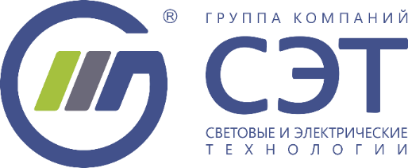 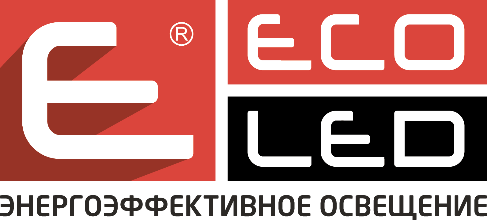 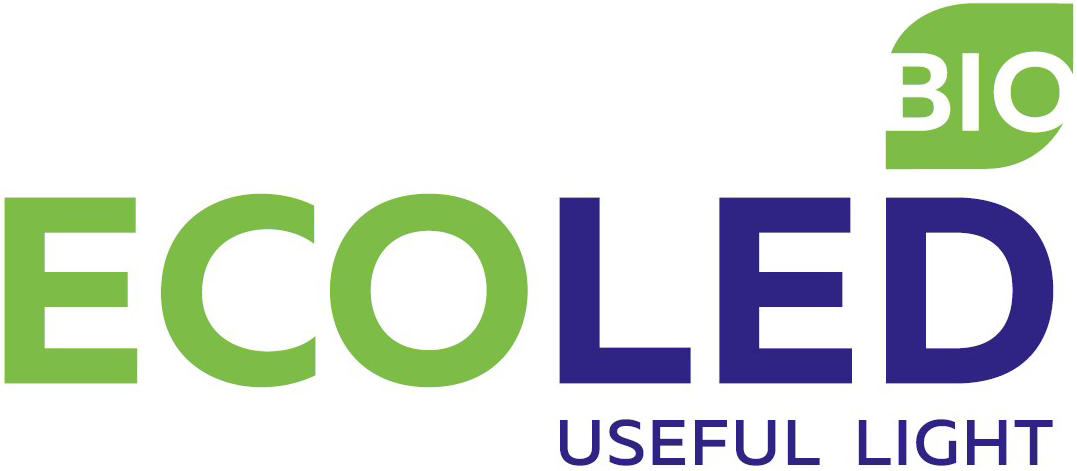 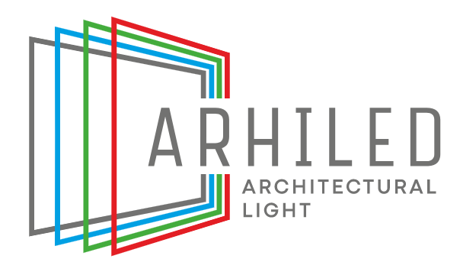 ООО «Группа Компаний «Световые и Электрические Технологии»(ООО «ГК «СЭТ»)ИНН: 5905045409КПП: 590501001ОГРН: 1165958101275ОКПО: 04327896ОКАТО: 57401367000ОКТМО: 57701000001ОКВЭД: 27.40 - производство электрических ламп и осветительного оборудования, 41.20, 42.22, 43.21, 43.29, 46.47.2, 46.69, 46.69.5, 46.90, 47.59.3, 49.20.9, 77.32Юридический адрес: 614066, г. Пермь, ул. Мира 8 «Б»Фактический адрес: 614066, г. Пермь, ул. Мира 8 «Б», оф.3Почтовый адрес: 614066, г. Пермь, ПО № 66, а/я 20Департамент строительства и комплектации объектов энергетики:Телефон: +7 (342) 207-0-270Факс: +7 (342) 206-8-008E-mail: post@uralseti.ruWeb: www.uralseti.ruДепартамент производства светодиодных светильников:Телефон: +7 (342) 203-70-71Факс: +7 (342) 238-74-09E-mail: info@ecoled.ruWeb: www.ecoled.ruWeb: www.ecoledbio.ruРасчетный счет: 40702810734000054298АО "Датабанк" в г. Ижевскк/с: 30101810900000000871БИК: 049401871Генеральный директор	Каракайтис Евгений Юрьевич(на основании Устава)Главный бухгалтер	Широкова Полина Ивановна